COLEGIO   SAN RAFAEL I.E.D.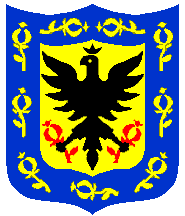 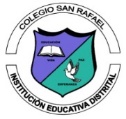 SECRETARÍA DE EDUCACIÓN DE BOGOTÁ, D. C.GUÍAEL EXISTENCIALISMO:  Søren Kierkegaard -   Jean-Paul SartreEL EXISTENCIALISMO:  Søren Kierkegaard -   Jean-Paul SartreEL EXISTENCIALISMO:  Søren Kierkegaard -   Jean-Paul SartreASIGNATURAFilosofíaFilosofíaFilosofíaGRADOGrado 11Grado 11Grado 11PERIODO ACADÉMICOtercer Período Académicotercer Período Académicotercer Período AcadémicoDOCENTEHugo JiménezHugo JiménezDESEMPEÑO DEL PERIODOComprende los planteamientos del Existencialismo acerca de la realidad y del conocimiento, a partir del racionamiento Filosófico entre la razón, la esencia y la existencia desde la lectura crítica, el análisis y la argumentación asumiendo una actitud de respeto, reflexión y  discernimiento  Comprende los planteamientos del Existencialismo acerca de la realidad y del conocimiento, a partir del racionamiento Filosófico entre la razón, la esencia y la existencia desde la lectura crítica, el análisis y la argumentación asumiendo una actitud de respeto, reflexión y  discernimiento  Comprende los planteamientos del Existencialismo acerca de la realidad y del conocimiento, a partir del racionamiento Filosófico entre la razón, la esencia y la existencia desde la lectura crítica, el análisis y la argumentación asumiendo una actitud de respeto, reflexión y  discernimiento  INDICACIONES GENERALES:Lectura y análisis Interpretación de esquemas conceptualesHerramienta virtual:  son un apoyo para el aprendizaje.https://www.youtube.com/watch?v=8-YgMrHtACc https://www.youtube.com/watch?v=depKgKKqZTELectura y análisis Interpretación de esquemas conceptualesHerramienta virtual:  son un apoyo para el aprendizaje.https://www.youtube.com/watch?v=8-YgMrHtACc https://www.youtube.com/watch?v=depKgKKqZTEEVALUACIÓN Y VALORACIÓN:OrganizaciónResponsabilidad PuntualidadContenido y conocimiento Argumentación Análisis críticoOrganizaciónResponsabilidad PuntualidadContenido y conocimiento Argumentación Análisis críticoOrganizaciónResponsabilidad PuntualidadContenido y conocimiento Argumentación Análisis críticoTrabajo a DesarrollarRealiza la lectura El Existencialismo y complementa con el video sugerido https://www.youtube.com/watch?v=r4iHjjbhFrkCompleta las 12 palabras y descúbrelas en la sopa de letras; define cada una y elabora un esquema conceptual explicando El existencialismo y sus características.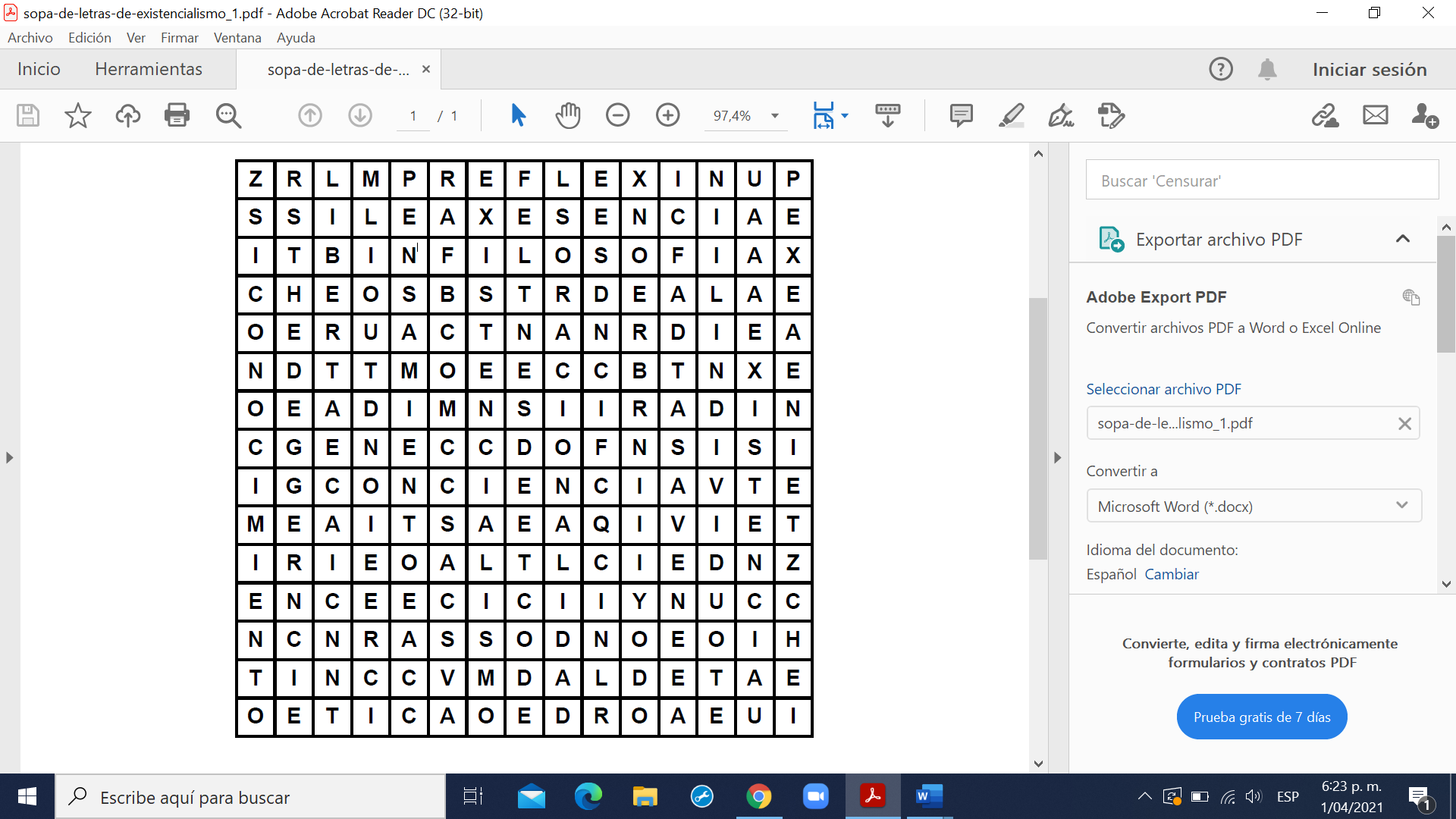 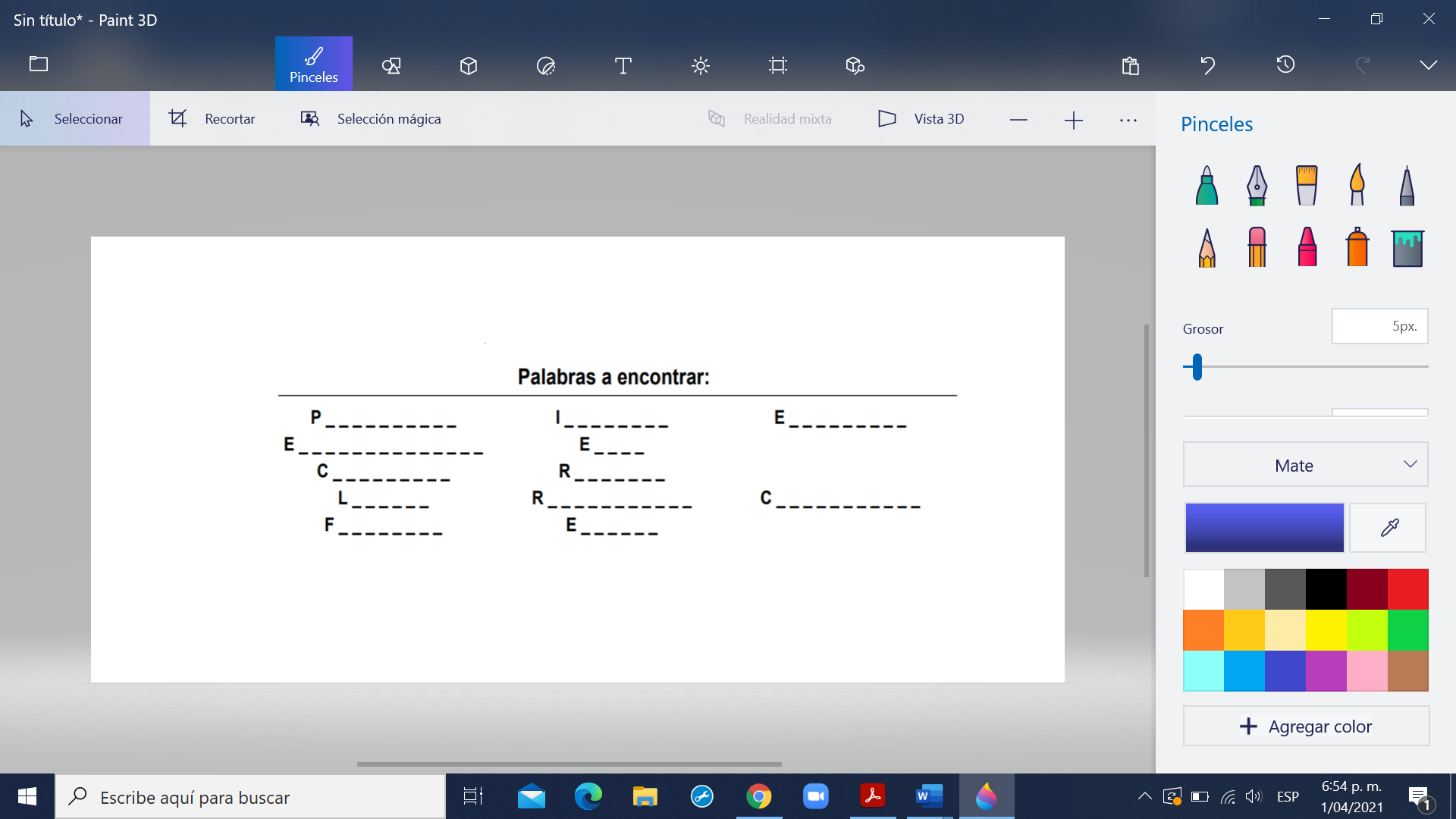 Con base en la lectura y el pensamiento Existencialista de Soren Kierkegaard reflexiona y responde:¿Quién es Soren Kierkegaard?¿Cuál es su teoría Existencialista?¿Cuál fue su aporte al Existencialismo Cristiano? Recuerda enviar el trabajo únicamente al correo estostrabajos19@hotmail.comTrabajo a DesarrollarRealiza la lectura El Existencialismo y complementa con el video sugerido https://www.youtube.com/watch?v=r4iHjjbhFrkCompleta las 12 palabras y descúbrelas en la sopa de letras; define cada una y elabora un esquema conceptual explicando El existencialismo y sus características.Con base en la lectura y el pensamiento Existencialista de Soren Kierkegaard reflexiona y responde:¿Quién es Soren Kierkegaard?¿Cuál es su teoría Existencialista?¿Cuál fue su aporte al Existencialismo Cristiano? Recuerda enviar el trabajo únicamente al correo estostrabajos19@hotmail.comTrabajo a DesarrollarRealiza la lectura El Existencialismo y complementa con el video sugerido https://www.youtube.com/watch?v=r4iHjjbhFrkCompleta las 12 palabras y descúbrelas en la sopa de letras; define cada una y elabora un esquema conceptual explicando El existencialismo y sus características.Con base en la lectura y el pensamiento Existencialista de Soren Kierkegaard reflexiona y responde:¿Quién es Soren Kierkegaard?¿Cuál es su teoría Existencialista?¿Cuál fue su aporte al Existencialismo Cristiano? Recuerda enviar el trabajo únicamente al correo estostrabajos19@hotmail.comTrabajo a DesarrollarRealiza la lectura El Existencialismo y complementa con el video sugerido https://www.youtube.com/watch?v=r4iHjjbhFrkCompleta las 12 palabras y descúbrelas en la sopa de letras; define cada una y elabora un esquema conceptual explicando El existencialismo y sus características.Con base en la lectura y el pensamiento Existencialista de Soren Kierkegaard reflexiona y responde:¿Quién es Soren Kierkegaard?¿Cuál es su teoría Existencialista?¿Cuál fue su aporte al Existencialismo Cristiano? Recuerda enviar el trabajo únicamente al correo estostrabajos19@hotmail.comTrabajo a DesarrollarRealiza la lectura El Existencialismo: Jean Paul Sartre, complementa con el video https://www.youtube.com/watch?v=depKgKKqZTEDefina en el lenguaje Filosófico: Existencialismo - Existencia - Dualismo- Esencia - Dios- Trascendencia - Libertad –Humanidad - Ser - Ateo. Con estos términos elabore un mapa o esquema en donde exponga el concepto del Existencialismo según Jean Paul Sartre. Las palabras que están contenidas en esta sopa de letras son cinco. A continuación, se expondrá un breve resumen que contendrá las palabras a buscar. Una vez encontradas las mismas, se podrá leer un mensaje; ¿te animas a descubrirlo?“El existencialismo es un humanismo según el conocido filósofo Jean–Paul Sartre. Teniendo en cuenta el legado filosófico que nos dejó, podemos deducir que somos un proyecto, lanzados a la acción, es decir, va en nosotros el ser que acabaremos siendo. Por esta razón es que el ser humano está llamado a inventarse a sí mismo y a su escala de valores. Por otra parte, llevamos una gran carga en nuestros hombros; somos responsables no solo de nosotros mismos, sino también, de la humanidad. Siendo conscientes de esto, nos vienen ciertos sentimientos como la angustia, la desesperación y el desamparo. De no ser así, Sartre sostiene que tenemos mala fe; mecanismo de defensa para evitar los sentimientos recientemente nombrados”.  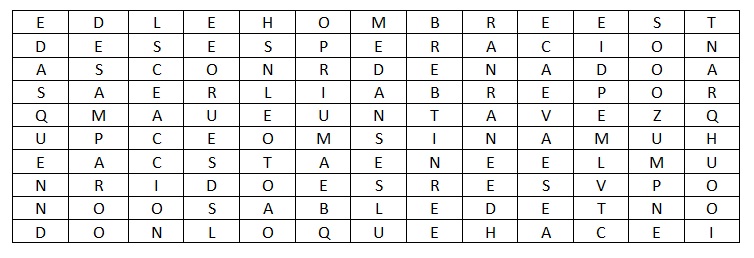 Completa el acróstico con las palabras importantes a la hora de hablar del existencialismo que proponía Sartre; ¡a ver si logras descubrir cuáles son!  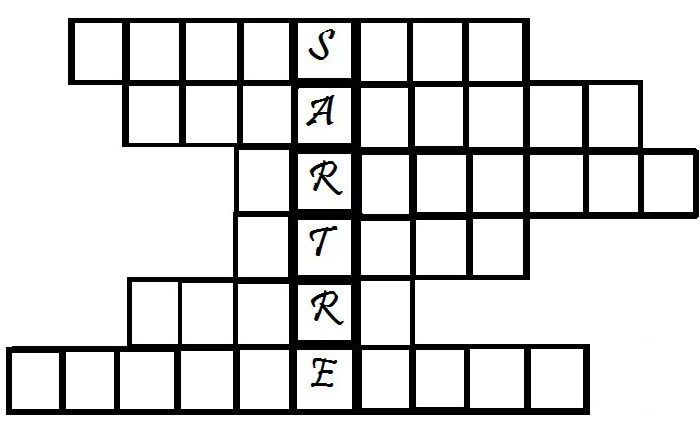 Uno de los sentimientos que nos trae ser conscientes.Somos responsables de dos cosas: de nosotros y ¿Qué más?El hombre es totalmente un…¿A qué rama pertenece Sartre?El hombre por su condición de vida es…Lo que nos lleva a la angustia, la desesperación y el desamparo.Trabajo a DesarrollarRealiza la lectura El Existencialismo: Jean Paul Sartre, complementa con el video https://www.youtube.com/watch?v=depKgKKqZTEDefina en el lenguaje Filosófico: Existencialismo - Existencia - Dualismo- Esencia - Dios- Trascendencia - Libertad –Humanidad - Ser - Ateo. Con estos términos elabore un mapa o esquema en donde exponga el concepto del Existencialismo según Jean Paul Sartre. Las palabras que están contenidas en esta sopa de letras son cinco. A continuación, se expondrá un breve resumen que contendrá las palabras a buscar. Una vez encontradas las mismas, se podrá leer un mensaje; ¿te animas a descubrirlo?“El existencialismo es un humanismo según el conocido filósofo Jean–Paul Sartre. Teniendo en cuenta el legado filosófico que nos dejó, podemos deducir que somos un proyecto, lanzados a la acción, es decir, va en nosotros el ser que acabaremos siendo. Por esta razón es que el ser humano está llamado a inventarse a sí mismo y a su escala de valores. Por otra parte, llevamos una gran carga en nuestros hombros; somos responsables no solo de nosotros mismos, sino también, de la humanidad. Siendo conscientes de esto, nos vienen ciertos sentimientos como la angustia, la desesperación y el desamparo. De no ser así, Sartre sostiene que tenemos mala fe; mecanismo de defensa para evitar los sentimientos recientemente nombrados”.  Completa el acróstico con las palabras importantes a la hora de hablar del existencialismo que proponía Sartre; ¡a ver si logras descubrir cuáles son!  Uno de los sentimientos que nos trae ser conscientes.Somos responsables de dos cosas: de nosotros y ¿Qué más?El hombre es totalmente un…¿A qué rama pertenece Sartre?El hombre por su condición de vida es…Lo que nos lleva a la angustia, la desesperación y el desamparo.Trabajo a DesarrollarRealiza la lectura El Existencialismo: Jean Paul Sartre, complementa con el video https://www.youtube.com/watch?v=depKgKKqZTEDefina en el lenguaje Filosófico: Existencialismo - Existencia - Dualismo- Esencia - Dios- Trascendencia - Libertad –Humanidad - Ser - Ateo. Con estos términos elabore un mapa o esquema en donde exponga el concepto del Existencialismo según Jean Paul Sartre. Las palabras que están contenidas en esta sopa de letras son cinco. A continuación, se expondrá un breve resumen que contendrá las palabras a buscar. Una vez encontradas las mismas, se podrá leer un mensaje; ¿te animas a descubrirlo?“El existencialismo es un humanismo según el conocido filósofo Jean–Paul Sartre. Teniendo en cuenta el legado filosófico que nos dejó, podemos deducir que somos un proyecto, lanzados a la acción, es decir, va en nosotros el ser que acabaremos siendo. Por esta razón es que el ser humano está llamado a inventarse a sí mismo y a su escala de valores. Por otra parte, llevamos una gran carga en nuestros hombros; somos responsables no solo de nosotros mismos, sino también, de la humanidad. Siendo conscientes de esto, nos vienen ciertos sentimientos como la angustia, la desesperación y el desamparo. De no ser así, Sartre sostiene que tenemos mala fe; mecanismo de defensa para evitar los sentimientos recientemente nombrados”.  Completa el acróstico con las palabras importantes a la hora de hablar del existencialismo que proponía Sartre; ¡a ver si logras descubrir cuáles son!  Uno de los sentimientos que nos trae ser conscientes.Somos responsables de dos cosas: de nosotros y ¿Qué más?El hombre es totalmente un…¿A qué rama pertenece Sartre?El hombre por su condición de vida es…Lo que nos lleva a la angustia, la desesperación y el desamparo.Trabajo a DesarrollarRealiza la lectura El Existencialismo: Jean Paul Sartre, complementa con el video https://www.youtube.com/watch?v=depKgKKqZTEDefina en el lenguaje Filosófico: Existencialismo - Existencia - Dualismo- Esencia - Dios- Trascendencia - Libertad –Humanidad - Ser - Ateo. Con estos términos elabore un mapa o esquema en donde exponga el concepto del Existencialismo según Jean Paul Sartre. Las palabras que están contenidas en esta sopa de letras son cinco. A continuación, se expondrá un breve resumen que contendrá las palabras a buscar. Una vez encontradas las mismas, se podrá leer un mensaje; ¿te animas a descubrirlo?“El existencialismo es un humanismo según el conocido filósofo Jean–Paul Sartre. Teniendo en cuenta el legado filosófico que nos dejó, podemos deducir que somos un proyecto, lanzados a la acción, es decir, va en nosotros el ser que acabaremos siendo. Por esta razón es que el ser humano está llamado a inventarse a sí mismo y a su escala de valores. Por otra parte, llevamos una gran carga en nuestros hombros; somos responsables no solo de nosotros mismos, sino también, de la humanidad. Siendo conscientes de esto, nos vienen ciertos sentimientos como la angustia, la desesperación y el desamparo. De no ser así, Sartre sostiene que tenemos mala fe; mecanismo de defensa para evitar los sentimientos recientemente nombrados”.  Completa el acróstico con las palabras importantes a la hora de hablar del existencialismo que proponía Sartre; ¡a ver si logras descubrir cuáles son!  Uno de los sentimientos que nos trae ser conscientes.Somos responsables de dos cosas: de nosotros y ¿Qué más?El hombre es totalmente un…¿A qué rama pertenece Sartre?El hombre por su condición de vida es…Lo que nos lleva a la angustia, la desesperación y el desamparo.AUTOEVALUACIÓNRecuerda enviar el trabajo únicamente al correo estostrabajos19@hotmail.comAUTOEVALUACIÓNRecuerda enviar el trabajo únicamente al correo estostrabajos19@hotmail.comAUTOEVALUACIÓNRecuerda enviar el trabajo únicamente al correo estostrabajos19@hotmail.comAUTOEVALUACIÓNRecuerda enviar el trabajo únicamente al correo estostrabajos19@hotmail.com